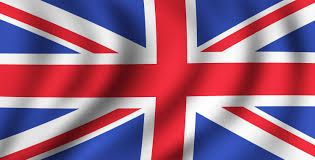 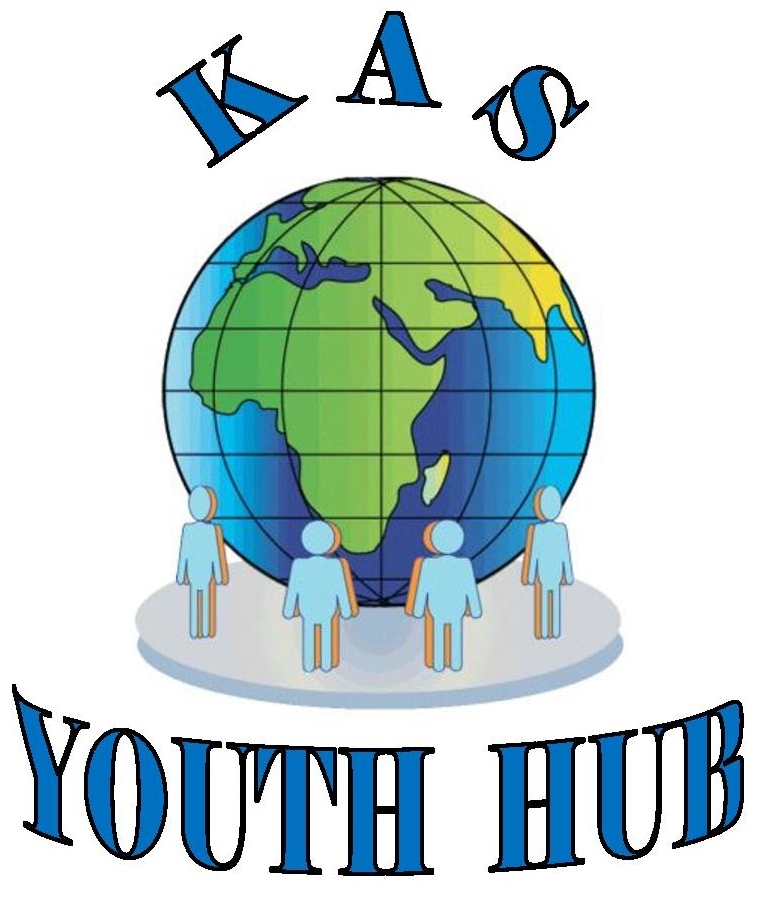 Please briefly present the partner organization (e.g. its type, size, scope of work, areas of specific expertise, specific social context and, if relevant, the quality system used).What are the activities and experience of the partner organization in the areas relevant for this project?What are the skills and expertise of key staff/persons involved in this project?Partner OrganizationPICFull legal name (National Language)Full legal name (Latin characters)AcronymNational ID (if applicable)Address CountryRegionPost CodeCityWebsite  EmailTelephoneFaxProfileType of OrganizationIs the partner org. a public body?Is the partner org. a non-profit?Activity levelType of accreditation and Number?Legal RepresentativeTitleGenderFirst Name  Family NamePositionEmailTelephone AddressContact PersonTitleGenderFirst NameFamily NamePositionEmailTelephone Address